DELIBERE 263-274    n. 262/2022 DEL 13 settembre 2022PUNTO6 all’OD.G. ) Nuovi iscrittiIn data 13 settembre duemilaventidue alle ore 21.,00, Sono presenti i Consiglieri:Esito della votazione:Favorevoli: n.14Contrari: 0****In riferimento alle domande di iscrizione presentate ai sensi degli articoli 2, 7, 8 e 33 della Legge n. 56/’89 istruite dal Segretario e constatata la rispondenza a quanto stabilito dalla legge stessa, il Consiglio delibera all’unanimità l’iscrizione all’Albo dei seguenti dottori:ALTAMURA	IRENE, nata il 06/08/1980 a	CASORATE PRIMO, sia iscritto all’Ordine degli Psicologi della Liguria con il   n.   3362. Delibera n.263BALDINU	EMANUELA, nata il	15/03/1977 a	GENOVA, sia iscritto all’Ordine degli Psicologi della Liguria con il   n.   3363. Delibera n.264CLERICI	GIULIA, nata il	16/01/1995 a	GENOVA, sia iscritto all’Ordine degli Psicologi della Liguria con il   n.   3364. Delibera n.265DERBA	GIUDITTA, nata il	22/05/1996 a	GENOVA, sia iscritto all’Ordine degli Psicologi della Liguria con il   n.   3365. Delibera n.266FERRARINI	ROBERTA, nata il	04/04/1969 a	GENOVA, sia iscritto all’Ordine degli Psicologi della Liguria con il   n.   3366. Delibera n.267GAGLIANI	MARCO, nata il	20/05/1994 a	GENOVA, sia iscritto all’Ordine degli Psicologi della Liguria con il   n.   3367. Delibera n.268MORGANTI	WANDA, nata il	28/02/1996 a	FIRENZE, sia iscritto all’Ordine degli Psicologi della Liguria con il   n.   3368. Delibera n.269SIVIERO	FRANCESCA, nata il	02/01/1997 a	SARZANA, sia iscritto all’Ordine degli Psicologi della Liguria con il   n.   3369. Delibera n.270Il Consiglio dell’Ordine, vista la richiesta di cancellazione dall’Albo presentata dall’iscritto Giaretta Gilberto   nato il 8/2/1946      a  Cairo MOntenotte   - iscritto n.383  ne prende atto e ne delibera la cancellazione. Delibera n. 271Il Consiglio dell’Ordine, vista la richiesta di cancellazione dall’Albo presentata dall’iscritto Guido Giuseppina   nata il 2/10/1953    a Genova   - iscritto n. 1186 ne prende atto e ne delibera la cancellazione. Delibera n. 272Il Consiglio dell’Ordine, vista la richiesta di cancellazione dall’Albo presentata dall’iscritto  Profumo Annarosa  nata il 2/1/1968   a  Genova  - iscritto n. 851 ne prende atto e ne delibera la cancellazione. Delibera n. 273Il Consiglio dell'Ordine degli Psicologi della Liguria, - vista la domanda presentata dalla dott.ssa	PALOMBA  FRANCESCA, nata  a POMPEI il  2075/1987, iscritto all'Ordine degli Psicologi della Liguria con il n. 2929 dal giorno  1475/2019 , NON abilitata all’esercizio della psicoterapia ai sensi dell’ Art. 3 L.56/89 , con cui ha chiesto il Nulla Osta al trasferimento da quest' Ordine regionale all'Ordine degli Psicologi della regione Sardegna ;- vista la delibera n. 22 del 02/07/1994 del Consiglio Nazionale relativa alle procedure per i trasferimenti; rilevata la conformità della posizione personale della dott.ssa Palomba  a quanto previsto dalla citata delibera del Consiglio Nazionale ed in particolare la non sussistenza di procedure in atto nei confronti della stessa; delibera all'unanimità il Nulla Osta al trasferimento della dott.ssa Palomba , sopra generalizzata, dall'Ordine degli Psicologi della Liguria all'Ordine degli Psicologi della Sardegna e trasmette al suddetto Consiglio regionale la documentazione contenuta nel fascicolo personale dello stesso. Delibera n.274Il Consiglio dell'Ordine degli Psicologi della Liguria, - preso atto della domanda di trasferimento dall’Albo dell’Ordine degli Psicologi della Liguria all’Ordine degli Psicologi del Lazio presentata . dalla dott.ssa Maria Teresa D’Angio’, nata  a LATINA il  3/7/1978 , iscritto all'Ordine degli Psicologi della Liguria con il n. 2228 dal giorno  12/11/2012 , abilitata all’esercizio della psicoterapia ai sensi dell’ Art. 3 L.56/89 in data 11/04/2012,  per la  quale il nulla osta è stato già concesso da questo Consiglio in data24/5/2022; vista la deliberazione del Consiglio Nazionale degli Psicologi n. 22 del 2/07/1994 relativamente al trasferimento degli iscritti; vista la comunicazione del Consiglio dell’Ordine degli Psicologi del Lazio da cui risulta che tale Consiglio ha deliberato l’iscrizione nel proprio Albo della dott.ssa D’Angio’ in data   18/7/2022; delibera che la dott.ssa Maria Teresa D’Angio’, sia cancellato dall’Albo degli Psicologi della Liguria dal18/7/2022. Delibera n.275In riferimento all'invio da parte degli iscritti:PRIANO LORENZO 1267 AIACHIA ANDREA 2354 ACASONATO CHIARA 2823 A	della documentazione stante il superamento dell’esame della scuola di specializzazione, il Consiglio dell'Ordine, preso atto di quanto sopra, incarica la dott.ssa Cavallini di aggiornare i dati dei sopraccitati iscritti riportando, nello spazio appositamente previsto per l'attività psicoterapeutica, la dicitura "E' CONSENTITO EX ART. 3". Delibera n.276Il Consigliere segretario			La PresidenteDott.ssa Biancamaria Cavallini		Dott.ssa Mara Fiaschi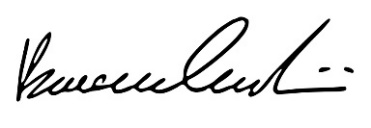 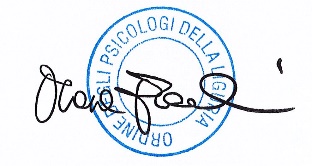 CONSIGLIERICONSIGLIERIPresenteAssenteBARATTA BEATRICEX(entra alle ore 20.45)BATTAGLIAALESSIAXBRAMERIALESSANDRAXCALLEROGIULIANAXCAVALLINIBIANCAMARIAXDE DONNOARMANDOXDURANDFRANCESCOXFEMIACLARETTAXFIASCHIMARA DONATELLAXNOTAFRANCESCAXPITTALUGAMARINAXROMEOGIUSEPPINAX(entra alle ore 20.50)VERDEALFREDOXVITALORENZOXZUNINOANNAX